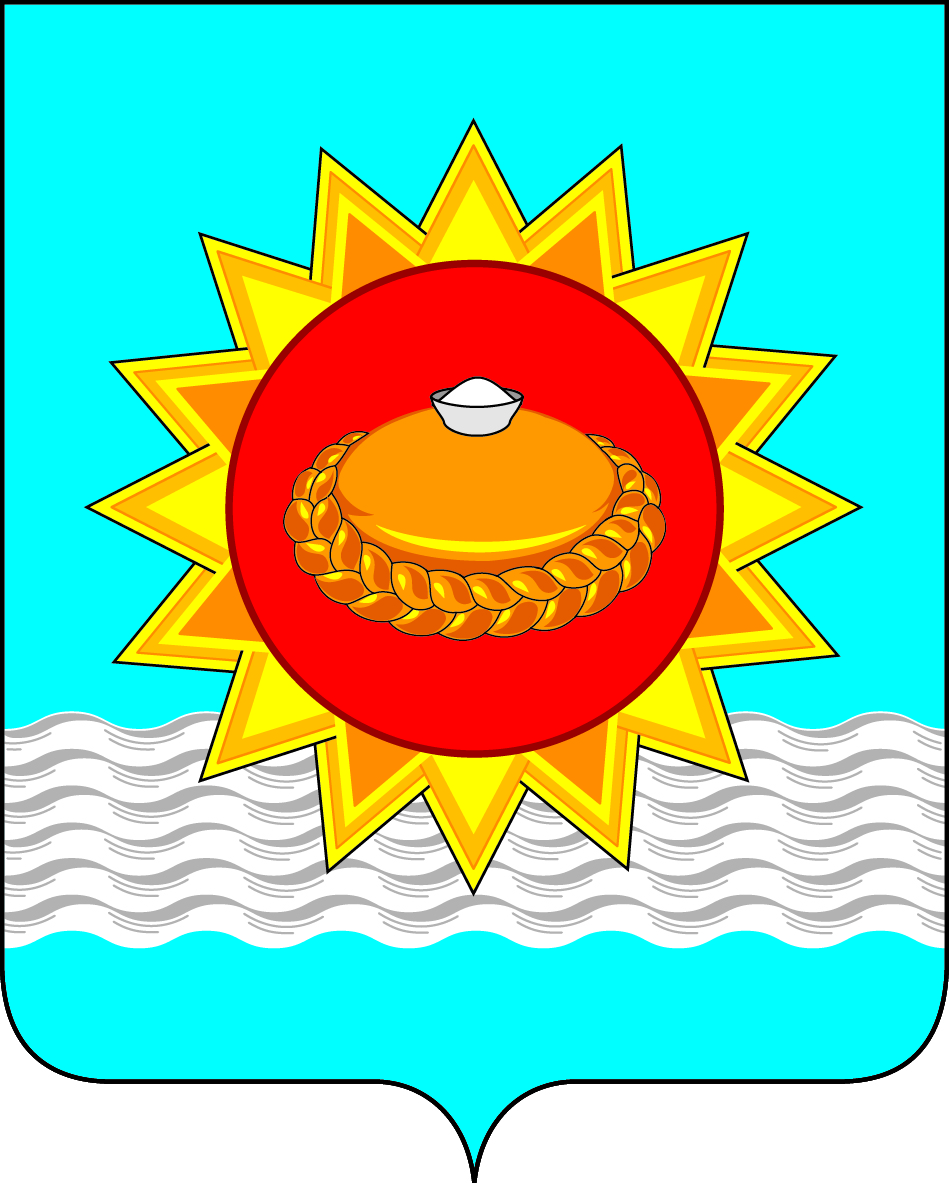 Российская ФедерацияИркутская областьгородское поселение Белореченское муниципальное образованиеАДМИНИСТРАЦИЯгородского поселения Белореченского муниципального образованияПОСТАНОВЛЕНИЕ От          2022 год                                                                              № проект					р. п. БелореченскийОб утверждении Программы профилактики рисков причинения вреда (ущерба) охраняемым законом ценностям при осуществлении муниципального контроля в сфере благоустройства на территории городского поселения Белореченского муниципального образования 
на 2023 год В соответствии со статьей 44 Федерального закона от 31.07.2020 № 248-ФЗ «О государственном контроле (надзоре) и муниципальном контроле в Российской Федерации», постановлением Правительства Российской Федерации 
от 25.06.2021  № 990 «Об утверждении Правил разработки и утверждения контрольными (надзорными) органами Программы профилактики рисков причинения вреда (ущерба) охраняемым законом ценностям»,  Положением 
о муниципальном контроле в сфере благоустройства на территории городского поселения Белореченского муниципального образования, утвержденного решением Думы городского поселения Белореченского муниципального образования  от 25 ноября 2021 № 206, руководствуясь ст. ст. 29,41 Устава Белореченского муниципального образования, администрация городского поселения Белореченского муниципального образования
ПОСТАНОВЛЯЕТ:  1.Утвердить прилагаемую Программу профилактики рисков причинения вреда (ущерба) охраняемым законом ценностям при осуществлении муниципального контроля в сфере благоустройства на территории городского поселения Белореченского муниципального образования на 2023 год.2. Опубликовать настоящее постановление в газете «Белореченский вестник» и разместить на официальном сайте администрации www.белореченское.рф.3. Обеспечить внесение Программы профилактики рисков в единый реестр видов федерального государственного контроля (надзора), регионального государственного контроля (надзора), муниципального контроля.4. Контроль исполнения настоящего постановления оставляю за собой.Глава Белореченскогомуниципального образования                                                                    А.Н. Моисеев Подготовил: главный специалист- муниципальный земельный и жилищный инспектор юридического отдела                            А.Г. МаркеловаДата:СОГЛАСОВАНО:Начальник юридического отдела		                                   С.В. МедведскаяДата:	1 экз. – в Дело;1 экз. – отдел муниципального хозяйства;1 экз. – юридический отдел.УТВЕРЖДЕНА постановлением администрации городского поселения  Белореченскогомуниципального образования                                                                                                      от               №Программа профилактики рисков причинения вреда (ущерба) охраняемым законом ценностям при осуществлении муниципального контроля в сфере благоустройства на территории городского поселения Белореченского муниципального образования на 2023 годI.Общие положения1.1. Настоящая Программа профилактики рисков причинения вреда (ущерба) охраняемым законом ценностям при осуществлении на территории Белореченского муниципального образования  муниципального контроля в сфере благоустройства на 2023 год (далее - Программа профилактики), разработана 
в соответствии со статьей 44 Федерального закона от 31.07.2020 № 248-ФЗ 
«О государственном контроле (надзоре) и муниципальном контроле в Российской  Федерации», постановлением Правительства РФ от 25.06.2021 № 990 
«Об утверждении Правил разработки и утверждения контрольными (надзорными) органами Программы профилактики рисков причинения вреда (ущерба) охраняемым законом ценностям», в целях организации проведения органом муниципального контроля в сфере благоустройства администрации городского поселения Белореченского муниципального образования (далее- администрация) профилактики рисков причинения вреда (ущерба) охраняемым законом требований, установленных законодательством Российской Федерации,  в целях предупреждения возможного нарушения подконтрольными субъектами обязательных требований и снижения рисков причинения ущерба охраняемым законом ценностям.         1.2. Профилактика рисков причинения вреда (ущерба) охраняемых законом ценностям проводится в рамках осуществления перечня муниципальных контролей, указанных в Положении о муниципальном контроле в сфере благоустройства на территории Белореченского муниципального образования, утвержденного решением Думы городского поселения Белореченского муниципального образования от 25 ноября 2021 года № 206. 1.3. Срок реализации Программы профилактики 2023 год, содержит описание текущего состояния поднадзорной сферы, содержит проект Плана мероприятий по профилактике рисков причинения вреда (ущерба) охраняемым законом ценностям и показатели оценки реализации Программы профилактики.II. Анализ текущего состояния осуществлениямуниципального контроля в сфере благоустройства на территорий городского поселения Белореченского муниципального образования2.1.   Предметом   муниципального   контроля   в   сфере   благоустройства на территории городского поселения Белореченского муниципального образования является проверка соблюдения юридическими лицами, индивидуальными предпринимателями и гражданами требований по соблюдению:- не допущения наличия на прилегающей территории карантинных, ядовитых и сорных растений, дикорастущей конопли, порубочных остатков деревьев и кустарников;- не допущения наличия самовольно нанесенных надписей или рисунков 
на фасадах нежилых зданий, строений, сооружений, на других стенах зданий, строений, сооружений, а также на иных элементах благоустройства 
и в общественных местах;- не допущения препятствующему свободному и безопасному проходу граждан наледи на прилегающих территориях;- не допущения наличия сосулек на кровлях зданий, сооружений;- не допущения наличия ограждений, препятствующих свободному доступу маломобильных групп населения к объектам образования, здравоохранения, культуры, физической культуры и спорта, социального обслуживания населения;- не допущения уничтожения или повреждения специальных знаков, надписей, содержащих информацию, необходимую для эксплуатации инженерных сооружений;- не допущения осуществления земляных работ без разрешения 
на их осуществление либо с превышением срока действия такого разрешения; - не допущения создания препятствий для свободного прохода к зданиям 
и входам в них, а также для свободных въездов во дворы, обеспечения безопасности пешеходов и безопасного пешеходного движения, включая инвалидов и другие маломобильные группы населения, при осуществлении земляных работ;- не допущения размещения транспортных средств на газоне или иной озеленённой или рекреационной территории, размещение транспортных средств 
на которой ограничено Правилами благоустройства; - не допущения удаления (сноса), пересадки деревьев и кустарников разрешения на пересадку деревьев и кустарников, в случаях, когда удаление (снос) или пересадка должны быть осуществлены исключительно в соответствии с такими документами;- не допущения засорения канализационных, водопроводных колодцев 
и других инженерных коммуникаций;- не допущения мойки транспортных средств и их ремонт вне специально оборудованных для этого мест;- не допущения засорения, засыпания водоемов или устройство на них запруд;- не допущения засорения зон санитарной охраны водозаборных 
и водопроводных сооружений;- не допущения установки штендеров в пешеходных зонах и на тротуарах 
за пределами  от входа в здание, строение, сооружение, 
и/или мешающих проходу пешеходов, в том числе людям с ограниченными возможностями по состоянию здоровья, прежде всего передвигающихся 
при помощи инвалидных колясок и людей с потерей зрения, а также при ширине тротуара менее двух метров. Не допускается размещение более двух штендеров 
у входа в здание, строение, сооружение, а также установка штендеров в качестве дополнительного средства рекламы при наличии хорошо просматриваемых 
с тротуара вывесок и витрин;- не допущения размещения парковочных барьеров и оградительных сигнальных конусов на землях общего пользования, за исключением случаев проведения аварийно-восстановительных и ремонтных работ;- не допущения самовольного присоединения промышленных, хозяйственно-бытовых и иных объектов к сетям ливневой канализации;- не допущения складирования в местах общего пользования, 
на территориях административных объектов, объектов социальной сферы, торговли, общественного питания, бытового обслуживания населения, индивидуальной и многоквартирной жилищной застройки строительных отходов, металлолома, разукомплектованного транспорта, песка, грунта, мусора;- не допущения размещения ритуальных принадлежностей и надгробных сооружений вне мест, специально предназначенных для этих целей;- не допущения размещения плакатов, афиш, объявлений, рекламных материалов, иной печатной продукции на зданиях, строениях, сооружениях, некапитальных объектах, опорах освещения, светофорах, деревьях, 
на ограждениях (заборах) и других местах, необорудованных для этого, а также нанесение рисунков и надписей, в том числе на тротуарах и дорогах общего пользования вне специально отведенных для этого мест. Местами 
для расклеивания плакатов, афиш, объявлений, рекламных материалов, иной печатной продукции являются информационные щиты, стенды, расположенные 
в местах общего пользования, а также доски объявлений;- не допущения осуществления мероприятий по реконструкции, переоборудованию (переустройству) зданий и их конструктивных элементов, устройство пристроек, навесов и козырьков, крепление к зданиям 
(их конструктивным элементам) различных растяжек, подвесок, вывесок, рекламных конструкций, плакатов, указателей, флагштоков и других устройств без получения соответствующего разрешения в соответствии с Постановлением Государственного комитета Российской Федерации по строительству 
и жилищно-коммунальному комплексу от 27 сентября 2003 года N 170 
и с нарушением требований настоящих Правил;- не допущения требований по содержанию устройств наружного освещения, размещенных на зданиях, строениях, сооружениях;- не допущения сброса коммунального и строительного мусора, отходов производства, жидких и иных коммунальных отходов, тары, листвы, снега, смета, спила деревьев вне специально отведенных для этих целей мест; - не допущения слива жидких отходов, отработанных горюче-смазочных жидкостей на усовершенствованное покрытие территории или грунт, в колодцы ливневой канализации;- не допущения утилизации коммунального и строительного мусора 
вне установленных для этого мест, сжигание листьев, травы, тары, тополиного пуха, закапывание и сжигание отходов, включая внутренние территории предприятий и частных домовладений;- не допущения обустройства выгребных ям, уборных за территорией домовладений;- не допущения выпаса скота и домашней птицы на территориях улиц, 
в полосе отвода автомобильных и железных дорог, парков, скверов, лесопарков, 
в рекреационных зонах, осуществлять выпас и передвижение скота 
без сопровождения собственника или лица ответственного за выпас, создавать помехи автотранспортным средствам, запрещается допускать порчу скотом зеленых насаждений, допускать потраву цветников и посевов культур;- не допущения выгула собак без намордников и поводков (за исключением декоративных пород собак), кроме нахождения в специально отведенных местах для выгула (площадки для выгула животных);- не допущения нахождения владельца с собакой (кроме собак-поводырей 
и служебных собак) во время проведения культурно-массовых мероприятий;- не допущения выгула собак на пляжах, территориях школ, дошкольных
и медицинских учреждений (кроме ветеринарных), детских игровых 
и спортивных площадок, рынков и кладбищ;- не допущения загрязнения животными подъездов, лестничных клеток, детских игровых спортивных площадок, территорий зеленых насаждений, дорожек и тротуаров. 2.2. Обязательные требования, это требования, установленные муниципальными правовыми актами в сфере осуществления муниципального контроля в сфере благоустройства на территорий городского поселения Белореченского муниципального образования, регламентированы следующими нормативными правовыми актами:- Кодекс РФ об административных правонарушениях;- Федеральный закон от 06.10.2003 № 131-ФЗ «Об общих принципах организации местного самоуправления в Российской Федерации»;- Федеральный закон от 31.07.2020 № 248-ФЗ «О государственном контроле (надзоре) и муниципальном контроле в Российской Федерации»;- Федеральный закон от 02.05.2006 № 59-ФЗ «О порядке рассмотрения обращений граждан»;- Постановления Правительства РФ от 30.06.2010 № 489 «Об утверждении Правил подготовки органами государственного контроля (надзора) и органами муниципального контроля ежегодных планов проведения поверок юридических лиц и индивидуальных предпринимателей».2.3. На основании пункта 6 статьи 98 Федерального закона от 31.07.2020 
№ 248-ФЗ «О государственном контроле (надзоре) и муниципальном контроле 
в Российской Федерации» органы муниципального контроля (надзора) проводят профилактические мероприятия, предусмотренные вышеуказанным Федеральным законом без утверждения Программы профилактики причинения вреда (ущерба) охраняемым законом ценностям.2.4. Согласно пункта 2 статьи 45 Федерального закона от 31.07.2020 
№ 248-ФЗ «О государственном контроле (надзоре) и муниципальном контроле 
в Российской Федерации» при осуществлении муниципального контроля (надзора) обязательными профилактическими мероприятиями являются информирование 
и консультирование, если иное не установлено нормами федерального законодательства РФ.2.5. Решением данной проблемы является активное проведение должностными лицами органа муниципального контроля профилактических мероприятий по вопросам, связанным с соблюдением обязательных требований 
и профилактикой рисков причинения вреда (ущерба) охраняемым законом ценностям, а также консультирования по вопросам, связанным с организацией 
и проведением муниципального контроля в сфере благоустройства на территории городского поселения Белореченского муниципального образования.III. Цели и задачи реализации Программы профилактики3.1. Целью Программы профилактики является:предупреждение причинения вреда (ущерба) охраняемым законом ценностям, предупреждение нарушений, подконтрольными субъектами обязательных требований, включая устранение причин, факторов и условий, способствующих возможному нарушению обязательных требований;создание мотивации к добросовестному поведению подконтрольных субъектов;снижение уровня ущерба охраняемым законом ценностям.3.2. Задачами Программы профилактики являются:укрепление системы профилактики нарушений обязательных требований и риска причинения вреда (ущерба) охраняемым законом ценностям путём активизации профилактической деятельности;выявление причин, факторов и условий, способствующих нарушениям обязательных требований и причинения вреда (ущерба) охраняемых законом ценностей;повышение правосознания и правовой культуры руководителей юридических лиц и индивидуальных предпринимателей;оценка возможной угрозы причинения, либо причинения вреда жизни, здоровью граждан, выработка и реализация профилактических мер, способствующих ее снижению;оценка состояния подконтрольной среды и установление зависимости видов и интенсивности профилактических мероприятий 
от присвоенных контролируемым лицам уровней риска. IV.  План мероприятий по профилактике Показатели результативности и эффективности Программы профилактики       Для оценки мероприятий по профилактике рисков причинения вреда (ущерба) охраняемым законом ценностям по итогам отчетного периода, с учетом достижения целей Программы профилактики нарушений, в указанной Программе профилактики установлены следующие отчетные показатели:Отчетные показатели реализации Программы профилактикиПоказатели результативности и эффективности Программы профилактикиДля оценки результативности и эффективности Программы профилактики используются следующие показатели:№п/пНаименование мероприятияСрок реализацииОтветственное должностное лицо12341.Информирование юридических лиц, индивидуальных предпринимателей, граждан по вопросам соблюдения обязательных требований, требований, установленных муниципальными правовыми актами путем размещения соответствующей информации в средствах массовой информации (газете «Белореченский вестник») и на официальном сайте администрации городского поселения Белореченского муниципального образования в информационно-телекоммуникационной сети Интернет нормативных правовых актов, проверка соблюдения которых является предметом муниципального контроля.В течение года (по мере необходимости)Главный специалист- муниципальный земельный и жилищный инспектор юридического отдела2.Информирование юридических лиц и индивидуальных предпринимателей, граждан по вопросам соблюдения обязательных требований, требований, установленных муниципальными правовыми актами путем проведения разъяснительной работы в средствах массовой информации, с применением иных способов информирования без непосредственного взаимодействия с контролируемыми лицами.В течение года (по мере необходимости)Главный специалист- муниципальный земельный и жилищный инспектор юридического отдела3.Своевременное информирование юридических лиц и индивидуальных предпринимателей, граждан об изменении обязательных требований, путем размещения информации в газете «Белореченский вестник», размещения на официальном сайте администрации городского поселения Белореченского муниципального образования в информационно-телекоммуникационной сети Интернет, а также подготовки и распространения комментариев о содержании новых нормативных правовых актов, устанавливающих новые обязательные требования, сроках и порядке вступления их в действие, а также рекомендаций о проведении необходимых организационных технических мероприятий, направленных на внедрение и обеспечение соблюдения обязательных требованийВ течение года (по мере необходимости)Главный специалист- муниципальный земельный и жилищный инспектор юридического отдела4.Консультирование по обращениям контролируемых лиц и их представителей по вопросам, связанным с организацией и осуществлением муниципального контроля. Консультирование может осуществляться:- по телефону;- при личном обращении;- по средствам видео-конференц-связи;- в ходе проведения профилактического мероприятия;- в ходе проведения контрольного (надзорного) мероприятия.По мере необходимостиГлавный специалист- муниципальный земельный и жилищный инспектор юридического отдела5.Обобщение практики осуществления мероприятий по муниципальному контролю с размещением на официальном сайте администрации городского поселения Белореченского муниципального образования в информационно-телекоммуникационной сети Интернет соответствующих обобщений, в том числе с указанием наиболее часто встречающихся случаев нарушений обязательных требований с рекомендациями в отношении мер, которые должны быть приниматься юридическими лицами и индивидуальными предпринимателями, гражданами в целях недопущения таких нарушений.Ежегодноне реже одного раза в год(в году, следующем за отчетным)Главный специалист- муниципальный земельный и жилищный инспектор юридического отдела6.Объявление предостережений о недопустимости нарушения обязательных требований проводится в соответствии со статьями 45 и 49 Федерального закона от 31.07.2020 № 248-ФЗ «О государственном контроле (надзоре) и муниципальном контроле в Российской Федерации» (если иной порядок не установлен законодательством РФ).В течение года (по мере необходимости)Главный специалист- муниципальный земельный и жилищный инспектор юридического отдела7.Разработка Программы профилактики нарушений обязательных требований при осуществлении муниципального контроля на следующий отчетный период и вынесение ее на общественное обсуждениеЕжегодно(до 01 октября)Главный специалист- муниципальный земельный и жилищный инспектор юридического отдела8.Общественное обсуждение Программы профилактики нарушений обязательных требований при осуществлении муниципального контроля на следующий отчетный периодЕжегодно(с 01 октября по 01 ноября)Главный специалист- муниципальный земельный и жилищный инспектор юридического отдела9.Обсуждение и внесение изменений по результатам общественного обсуждения Программы профилактики нарушений обязательных требований при осуществлении муниципального контроляЕжегодно (не позднее, чем до 10 декабря)Главный специалист- муниципальный земельный и жилищный инспектор юридического отдела10.Утверждение Программы профилактики нарушений обязательных требований при осуществлении муниципального контроля на следующий отчетный периодЕжегодно (до 20 декабря)Главный специалист- муниципальный земельный и жилищный инспектор юридического отдела11.Размещение Программы профилактики на официальном сайте администрации в сети «Интернет» белореченское.рф и в газете «Белореченский вестник муниципальный».В течение 5 дней с момента утвержденияГлавный специалист- муниципальный земельный и жилищный инспектор юридического отдела№п/пКритерии оценкиПоказатели эффективностиПоказатели эффективностиПоказатели эффективностиПоказатели эффективности№п/пКритерии оценки2022 год2022 год2023 год2023 год№п/пКритерии оценкиКол-во,шт.в % к предыдущему периодуКол-во,шт.в % к предыдущему периоду1.Количество нормативных правовых актов, обязательных к размещению в СМИ и на официальном сайте администрации городского поселения Белореченского муниципального образования на начало отчетного периода2.Количество нормативных правовых актов федерального значения, устанавливающих обязательные требования, размещено в течение отчетного периода на официальном сайте в сети Интернет 3.Количество нормативных правовых актов администрации городского поселения Белореченского муниципального образования, устанавливающих обязательные требования, размещено в течение отчетного периода на официальном сайте в сети Интернет4.Количество разъяснений, комментариев, ответов на вопросы, опубликовано в СМИ и на официальном сайте в сети Интернет в течение отчетного периода5.Количество проведенных консультаций6.Удовлетворенность контролируемых лиц и (или) их представителей информацией, полученной в результате консультирования7. Количество предостережений о недопустимости нарушения обязательных требований в соответствии статьями 45 и 49 Федерального закона от 31.07.2020 № 248-ФЗ «О государственном контроле (надзоре) и муниципальном контроле в Российской Федерации» было выдано за отчетный период8.Количество исполненных подконтрольными субъектами предостережений о недопустимости нарушения обязательных требований, установленных муниципальными правовыми актами.Наименование показателяИсполнениепоказателя2023 год,%Полнота информации, размещенной на официальном сайте органов местного самоуправления города Нижневартовска в соответствии со статьей 46 Федерального закона №248-ФЗ100%Доля контролируемых лиц, удовлетворенных консультированием в общем количестве контролируемых лиц, обратившихся за консультацией100%Показатель 60% и менее61-85%86-99%100% и болееЭффектНедопустимыйНизкийПлановыйЭффективный